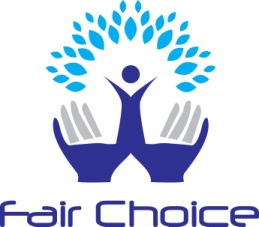 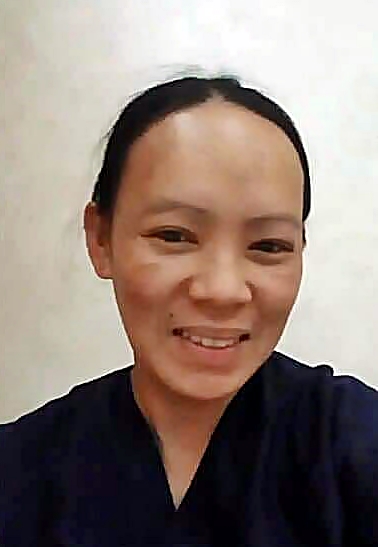          *Including bathing and help going to toilet/changing diapersAvailable to start on:June, 2018               _________________________________________               Visa situation: No visa, overseas hire from the PhilippinesHave References?  YesPERSONAL DATANameCharlen Villamor  Civil StatusSingle   GenderFemale  No of children3  NationalityFilipino  Age of children9, 11, 16  Date of BirthMay 21, 1981  Age37  Place of BirthBacolod City, Philippines  Height5’  ReligionRoman Catholic  Weight54 kgElementaryR.A. Medel Elementary School1993    High SchoolWiza Medel High School1997    College    OtherCap College – Diploma in Business Management2003EDUCATIONAL BACKGROUND                                                                                                   YEARSKILLS    Baby care, Childcare, Elderly care, Pet care (birds), Cleaning, Ironing, Cooking (Arab & Filipino food)PREFERRED DUTIES    Baby care, ChildcareLANGUAGE PROFICIENCYLanguageREADWRITESPEAK1English2Filipino3Arabic4PAST EMPLOYMENT EXPERIENCEName and contact    no of Employer    Location    From      To         Duties  Reason for    LeavingAref Abdul Nabe BehbehaniKuwaitMay 292012May 292018Baby Care, Childcare (4 children), Cleaning, Ironing, Marketing, Clothes Washing, Cooking (Arab food)Finished ContractNON-DOMESTIC EMPLOYMENT EXPERIENCE    Company/Employer         Location       From         To           Job Title /DutiesRobinson MallManila20042005CashierEncore Semiconductor TechnologyManila20062007Production OperatorINTERESTES / HOBBIES    Sewing, DressmakingSUPPLEMENTARY INFORMATION    YesNo  Willing to take care of new born babies  Willing to take care of children  Willing to take care of elderly  Willing to take care of male disabled person/elderly*  Willing to take care of female disabled person/elderly*  Willing to take care of pets  Willing to change day off   Known medical conditions (please specify below)